Dear parents and carers,PhonicsThis week we have worked on the sounds n, o and p. Next week we will be revising all of the sounds that we have learnt so far a, i, m, s, t, n, o and p. Please continue to support your child by learning the jingles with the actions; and use the letter cards we have sent home to make simple words. Use the attached sheet and encourage your child to say and hear the sounds in words and begin to blend them.  You might like to have a go at supporting your child to write them down.We will also revise the sight words I, is and a, and then introduce the word the.MathsIn Reception we are learning to recognise and order numbers 1-20 and beyond.  In Reception we are using Numicon shapes to encourage the children to recognise numbers and count with one to one correspondence.  We are using the Numicon shapes in lots of different ways so that the children become familiar with counting and begin to recognise amounts by sight.  Please explore the attached Numicon sheet with your child and encourage your child to count the holes and match to the number.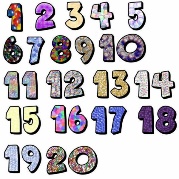 Class FundWe are asking parents to make a voluntary contribution of £2 for the Autumn term to our class funds. This is used to buy ingredients for play dough and cooking, and other consumable resources. Please place the money in the envelope attached with your child’s name and return it to their class teacher. PE Reception PE is on Friday.  The children have already been enjoying their PE lessons.  From next week please ensure that your child has their PE kit (T shirt and shorts, clearly labelled with their name) inside their PE bag.  The bag can be left on your child’s peg and sent home at the end of each half term for washing.  We ask you to encourage your child to dress and undress themselves at home so that they can manage to get changed more independently for PE.   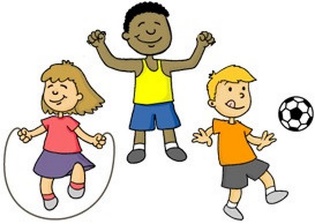 Many thanks, The Reception Team.